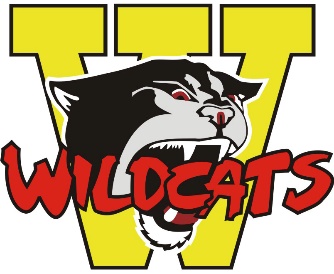 Timekeeper Employment PolicyTimekeepers ideally will be in grade 7 (12 years old)Timekeepers in grade 6 who show interest will have the opportunity to learn the job on a volunteer basis.Timekeepers will be players that are apart of WDMHA. Priority will be given to timekeepers who are interested in eventually becoming a referee.  In the event that we are in need of timekeepers and can not fill the positions with our current players, we will then accept applications from WDMHA siblings.If new timekeepers are needed, notification will be sent out to our members via Facebook page.Potential and returning timekeepers are required to take part in a mandatory training meeting, where the requirements and expectations of the job will be clearly laid out. Timekeepers will be given a 3 chance policy.  If they cancel without sufficient notice (12 hours prior to start time) or make errors during their shift (not announcing or playing music, filling out game sheets appropriately, handing them in to the correct spots, and setting their availability, on their phones during their shifts) they will be given warnings and a review of the expectations.  If they continue not to meet the expectations, they will be let go. Timekeeper Name:_____________________________________________________________________Date of Birth:__________________________________________________________________________Parents Name:________________________________________________________________________Contact Number or Email:_______________________________________________________________Level of Hockey as of September 2019:_____________________________________________________Is your goal to eventually become a referee?        YES   or    NODo you have experience with apple products?   YES   or  NODo you have pervious experience running the score clock?   YES  or NOPlease circle days of availability – MONDAY    TUESDAY   WEDNESDAY    THURSDAY   FRIDAY   SATURDAY AM    SATURDAY PM    SUNDAY AM    SUNDAY PM